1327-PLA-OI-2021Ref. SICE: 1461-202025 de noviembre de 2021LicenciadaAna Yancy Ramírez Rodríguez, Coordinadora Unidad de Depósito de Objetos DecomisadosOrganismo de Investigación JudicialEstimada señora:Mediante correo electrónico del 8 de junio del 2020, emitido por la servidora Nicolle Corella Zuñiga, atendiendo instrucciones de la Licda. Fabiana Quirós Salas, que en ese momento se desempeñaba como Jefa del Depósito de Objetos Decomisados, se solicitó a esta Dirección, orientar con la confección de unos manuales de procedimientos de esa oficina, a fin de atender una de las recomendaciones realizadas por la Oficina de Planes y Operaciones.Al respecto, el Lic. Christian Quirós Vargas, Coordinador de Unidad 3 a.í. del Subproceso a mi cargo, procedió a realizar el acompañamiento con el levantamiento de los manuales de procedimientos, así como la revisión respectiva. Asimismo, como labor complementaria y adicional, se guío a la oficina en la elaboración de los respectivos manuales en una nueva plantilla para este tipo de documentos, con la finalidad de que la información consignada sirviera de insumo para la estandarización y los diferentes controles que se deben realizar.Como parte del trámite, se revisó la documentación enviada para determinar el tipo documental acorde con su contenido. Los resultados obtenidos fueron los siguientes:NOTA: (*) En anexo 1 se consignan las definiciones utilizadas para cada tipo documental.De esta forma, la labor del Subproceso de Organización Institucional se centró en la validación de los documentos clasificados como “Manuales de Procedimientos” (). En cuanto a la información consignada en los “Manuales de Procedimientos”, se revisaron de manera general los siguientes aspectos:Responsables del procedimientoLenguaje InclusivoUtilización del verbo conjugado en tercera persona del singularSecuencia lógica del procedimiento (numeración de actividades, tareas, entre otros)Identificación de posibles reprocesosFormularios asociados al procedimientoInformación que solicita la plantilla (debidamente consignada) ()Inclusión de los logos de identificación institucionalesEstandarización en el tipo de fuente y tamaño de letra (Arial, 11 ptos)Tratándose de los elementos de forma, se efectuaron los cambios respectivos en cada documento; los de fondo fueron devueltos a la oficina respectiva para consensuar los ajustes propuestos, mediante correo electrónico del 17 de julio de 2020.En la siguiente gráfica se muestra el detalle cronológico de las labores realizadas para la atención de esta solicitud:__________________________________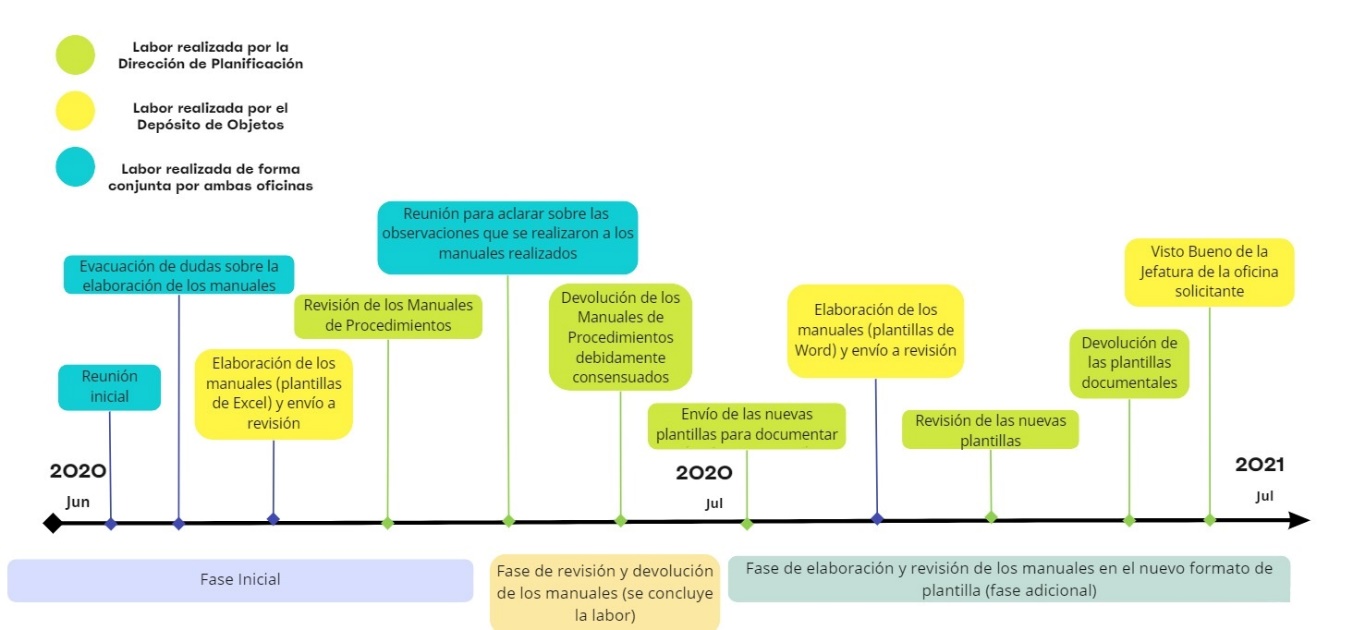 Fuente: elaboración propiaIndicado lo anterior, en el anexo 2 se adjuntan las versiones definitivas de los documentos debidamente revisados y ajustados por el Subproceso de Organización Institucional, y consensuados con la oficina que los elaboró, en la versión oficial (Excel) y en las nuevas plantillas. El presente oficio se realiza con la finalidad de cumplir con el debido proceso para el cierre de la referencia, no obstante, los manuales definitivos se devolvieron revisados y consensuados con el Depósito de Objetos a mediados del 2020 (plantilla de Excel) y en julio pasado (las nuevas plantillas).Atentamente,Ing. Dixon Li Morales, Jefe a.í.Proceso Ejecución de las OperacionesAnexo 1Definiciones de los tipos documentalesAnexo 2Manuales de procedimientosCopia:Archivo  amcRef. 1461-20Nombre del documentoTipo Documental (*)Tipo Documental (*)Tipo Documental (*)Tipo Documental (*)Nombre del documentoManual de ProcedimientoProtocoloInstructivoGuíaResguardo de Objetos en la Caja FuerteXRetiro de Objetos de la Caja FuerteXDestrucción y Reciclaje de ObjetosXRecepción y Custodia de ObjetosXRetiro de ObjetosXInventarioXReubicaciones XTOTAL52ElaboradoLic. Christian Quirós Vargas, Coordinador de Unidad AprobadoLicda. Ginethe Retana Ureña, Jefa del Subproceso Desarrollo OrganizacionalVisto buenoIng. Dixon Li Morales, Jefe del Proceso Ejecución de las OperacionesNombre del procedimientoArchivo adjuntoCompilado de los Manuales de ProcedimientosPCDT-0041-01 Resguardo de Objetos en la Caja Fuerte (plantilla nueva)PCDT-0041-02 Retiro de Objetos de la Caja Fuerte (plantilla nueva)PCDT-0041-03 Destrucción y Reciclaje de Objetos (plantilla nueva)PCDT-0041-04 Recepción y Custodia de Objetos (plantilla nueva)PCDT-0041-05 Retiro de Objetos (plantilla nueva)